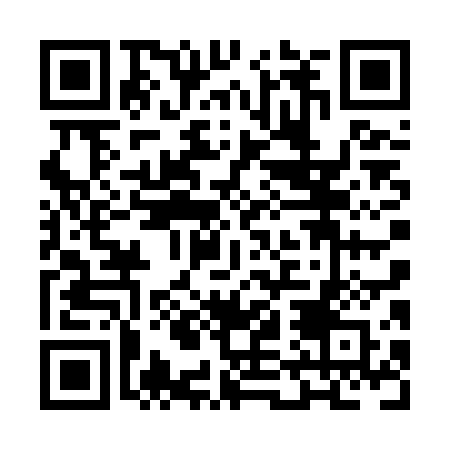 Prayer times for West Halls Harbour Road, Nova Scotia, CanadaMon 1 Jul 2024 - Wed 31 Jul 2024High Latitude Method: Angle Based RulePrayer Calculation Method: Islamic Society of North AmericaAsar Calculation Method: HanafiPrayer times provided by https://www.salahtimes.comDateDayFajrSunriseDhuhrAsrMaghribIsha1Mon3:395:351:226:459:1011:062Tue3:405:361:236:459:0911:053Wed3:415:361:236:459:0911:044Thu3:425:371:236:459:0911:045Fri3:435:381:236:459:0811:036Sat3:445:391:236:449:0811:027Sun3:455:391:246:449:0811:018Mon3:465:401:246:449:0711:009Tue3:485:411:246:449:0710:5910Wed3:495:421:246:449:0610:5811Thu3:505:421:246:439:0510:5712Fri3:525:431:246:439:0510:5613Sat3:535:441:246:439:0410:5514Sun3:555:451:246:439:0310:5415Mon3:565:461:256:429:0310:5216Tue3:585:471:256:429:0210:5117Wed3:595:481:256:419:0110:5018Thu4:015:491:256:419:0010:4819Fri4:025:501:256:408:5910:4720Sat4:045:511:256:408:5810:4521Sun4:055:521:256:408:5710:4422Mon4:075:531:256:398:5710:4223Tue4:095:541:256:388:5510:4024Wed4:105:551:256:388:5410:3925Thu4:125:561:256:378:5310:3726Fri4:145:571:256:378:5210:3527Sat4:155:581:256:368:5110:3428Sun4:175:591:256:358:5010:3229Mon4:196:011:256:348:4910:3030Tue4:206:021:256:348:4810:2831Wed4:226:031:256:338:4610:27